Name:                                           Class:       Number:      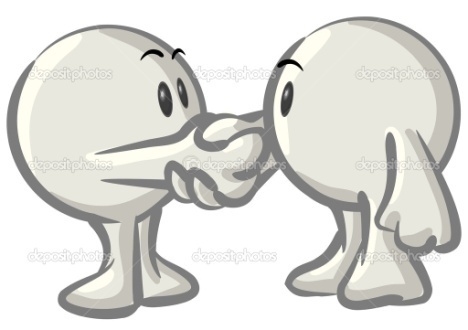 Play Rock, Paper, Scissors !Winner = A & Loser = B (Loser must sign their name.)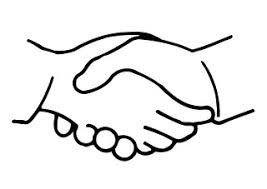 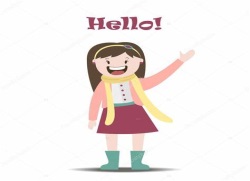 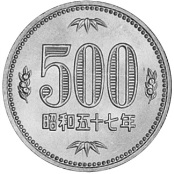 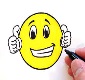 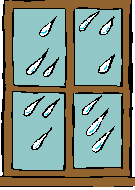 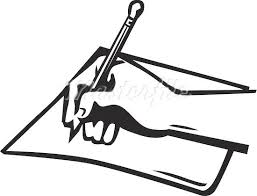 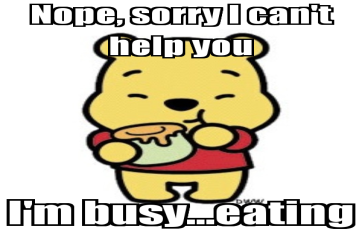 ALT’s signature:BRIEF OUTLINE: Students ask 9 "Will you~?" questions to friends while trying to advance by winning rock, paper, scissors.   MATERIALS NEEDED:Will You, May I worksheetDETAILED EXPLANATION:Students start at the first question and play rock, paper, scissors.  The winner asks the question and the loser completes the action.The winner then receives the losers signature and moves on to the next question.  The students find new partners and repeat.  When a student finishes all 9 questions, he or she will come to the ALT to receive a big signature.TEACHING SUGGESTIONS:Be sure to teach 'happy face' and draw it on the board.  ('nikkochan mark', not 'ureshii kao')When signing your name, be sure to include a numerical rank so that students can check their status and be more competitive.  